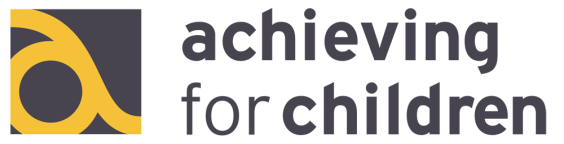 ERSA BOOST @ Ham Youth Centre Alternative Curriculum Application FormDocument checklist to include with application formDate of applicationName of pupilName of pupilDOBEthnicity (4 dig code)Ethnicity (4 dig code)Name of SchoolYear GroupCurrent AttendanceAttendance 2020/21School contact nameJob titleJob titleSchool email addressName of EISS Advisory Teacher supporting caseReason for referral (please detail what you know about the young person’s school avoidance)Pupil voice (specifically around their thoughts on school and the reason/s for their school avoidance)Address of young personName of main parent/carerphone number and email addressName:Phone Number:Email Address:Name:Phone Number:Email Address:Name:Phone Number:Email Address:Name:Phone Number:Email Address:Name:Phone Number:Email Address:Name:Phone Number:Email Address:Name:Phone Number:Email Address:How will the pupil travel to and from Ham Youth Centre?EHCP?Yes ☐ No ☐EHCP Coordinator (name)EHCP Coordinator (name)Pupil Premium?Yes ☐ No ☐Child looked after (CLA)Child looked after (CLA)Yes ☐ No ☐Yes ☐ No ☐Yes ☐ No ☐Yes ☐ No ☐Details of SEN diagnosis and/or additional needsEducational psychologistYes/No (If yes, provide name and email)Yes/No (If yes, provide name and email)Yes/No (If yes, provide name and email)Yes/No (If yes, provide name and email)Yes/No (If yes, provide name and email)Yes/No (If yes, provide name and email)Yes/No (If yes, provide name and email)Social worker/ Youth ServicesYes/No (If yes, provide name and email)Yes/No (If yes, provide name and email)Yes/No (If yes, provide name and email)Yes/No (If yes, provide name and email)Yes/No (If yes, provide name and email)Yes/No (If yes, provide name and email)Yes/No (If yes, provide name and email)Family support worker/Early HelpYes/No (If yes, provide name and email)Yes/No (If yes, provide name and email)Yes/No (If yes, provide name and email)Yes/No (If yes, provide name and email)Yes/No (If yes, provide name and email)Yes/No (If yes, provide name and email)Yes/No (If yes, provide name and email)Emotional Health ServiceYes/No (If yes, provide name and email)Yes/No (If yes, provide name and email)Yes/No (If yes, provide name and email)Yes/No (If yes, provide name and email)Yes/No (If yes, provide name and email)Yes/No (If yes, provide name and email)Yes/No (If yes, provide name and email)CAMHS Tier 3Yes/No (If yes, provide name and email)Yes/No (If yes, provide name and email)Yes/No (If yes, provide name and email)Yes/No (If yes, provide name and email)Yes/No (If yes, provide name and email)Yes/No (If yes, provide name and email)Yes/No (If yes, provide name and email)Additional Information:Headteacher/SEN Service signatureDateParent’s or carer’s signatureDateLast school reportIEP/Support plan/Behaviour PlanEISS referral, VSR and any other documentation that is applicable